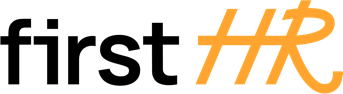 Download more free templates from firsthr.app[Date]
EMPLOYEE AGREEMENTThis Employee Agreement ("Agreement") is entered into between [Your Company's Name] (referred to as the "Company"), and [Employee's Name] (referred to as the "Employee"), collectively referred to as the "Parties," effective as of [Effective Date].1. Employment Terms and Position1.1 Position and Duties: The Employee shall be employed in the position of [Job Title]. The Employee's primary responsibilities shall include [Detailed description of the employee's duties and responsibilities].1.2 Start Date: The Employee's employment shall commence on [Start Date].1.3 Probationary Period: The Employee's employment shall be subject to a probationary period of [Probationary Period Length], during which time the Employee's performance and suitability for continued employment shall be assessed. During the probationary period, the Employee may be terminated without notice or cause.1.4 Reporting Structure: The Employee shall report to [Supervisor/Manager's Name] or such other person as designated by the Company.2. Compensation and Benefits2.1 Salary: The Employee shall receive a base salary of [Salary Amount] per [Salary Period]. Salary shall be subject to applicable deductions and withholdings and shall be paid [Pay Frequency].2.2 Bonus and Incentives: The Employee may be eligible for bonuses or other incentives as determined by the Company, subject to the terms and conditions set forth in any applicable bonus or incentive plans.2.3 Benefits: The Employee shall be entitled to participate in the Company's benefits program, which may include but not be limited to health insurance, retirement plans, paid time off, and other fringe benefits. The specific details of the benefits program shall be provided separately to the Employee.2.4 Expense Reimbursement: The Company shall reimburse the Employee for reasonable and necessary business expenses incurred in the course of performing their duties, subject to the Company's expense reimbursement policy.3. Confidentiality and Non-Disclosure3.1 Confidential Information: The Employee acknowledges that during the course of their employment, they may have access to and become acquainted with confidential and proprietary information of the Company, its clients, or other third parties. The Employee agrees to maintain the confidentiality of such information both during and after their employment and not to disclose it to any third party without the Company's prior written consent.3.2 Non-Disclosure Agreement: The Employee shall be required to sign a separate Non-Disclosure Agreement, which shall govern the protection of the Company's confidential information and trade secrets.3.3 Return of Company Property: Upon the termination of employment, the Employee shall promptly return to the Company all property, documents, records, data, and other materials belonging to the Company, including but not limited to laptops, mobile devices, keys, access cards, and any other equipment or assets.4. Intellectual Property4.1 Ownership of Intellectual Property: The Employee acknowledges and agrees that any intellectual property created, invented, developed, or discovered by the Employee during the course of their employment and within the scope of their duties shall be the sole and exclusive property of the Company.4.2 Assignment of Intellectual Property: The Employee hereby assigns and transfers all rights, title, and interest in any intellectual property created, invented, developed, or discovered by them to the Company, including but not limited to copyrights, patents, trademarks, trade secrets, and any other intellectual property rights.4.3 Assistance and Cooperation: The Employee shall provide reasonable assistance and cooperation to the Company, both during and after their employment, to protect and enforce the Company's intellectual property rights, including but not limited to signing necessary documents and providing testimony or evidence in legal proceedings.5. Termination of Employment5.1 Termination without Cause: Either party may terminate the employment relationship without cause by providing written notice of [Notice Period] in advance. The Company reserves the right to terminate the employment relationship immediately by providing the Employee with pay in lieu of notice.5.2 Termination for Cause: The Company may terminate the Employee's employment for cause, including but not limited to breach of this Agreement, gross misconduct, dishonesty, insubordination, violation of Company policies or procedures, or any other conduct detrimental to the Company's interests. In such cases, the Company reserves the right to terminate the employment immediately without notice or compensation.5.3 Return of Company Property: Upon termination of employment, whether voluntary or involuntary, the Employee shall promptly return all Company property, confidential information, and intellectual property as outlined in Section 3 and 4.5.4 Severance Pay (optional): In the event of termination without cause, the Employee may be entitled to severance pay or benefits as outlined in the Company's severance policy, if applicable.6. Non-Competition and Non-Solicitation6.1 Non-Competition: During the term of employment and for a period of [Non-Compete Period] after termination of employment, the Employee shall not engage in any activity that competes with the Company's business or interests within [Geographic Area]. The geographic area and duration of the non-compete restriction shall be reasonable and not overly restrictive.6.2 Non-Solicitation: During the term of employment and for a period of [Non-Solicit Period] after termination of employment, the Employee shall not directly or indirectly solicit or attempt to solicit any customers, clients, vendors, or employees of the Company for any competing business or enterprise.6.3 Enforceability: The Parties acknowledge that the restrictions in this Section 6 are essential to protect the Company's legitimate business interests. In the event that any court of competent jurisdiction determines that any restriction is unenforceable, the Parties agree to modify such restriction to the extent necessary to make it enforceable.7. Governing Law and JurisdictionThis Agreement shall be governed by and construed in accordance with the laws of [Jurisdiction]. Any disputes arising out of or in connection with this Agreement shall be subject to the exclusive jurisdiction of the courts of [Jurisdiction].8. Amendment and WaiverNo amendment or modification of this Agreement shall be valid or binding unless it is in writing and signed by both Parties. The failure of either Party to enforce any provision of this Agreement shall not be construed as a waiver or limitation of that Party's right to subsequently enforce and compel strict compliance with that provision or any other provision of this Agreement.9. AssignmentThis Agreement shall be binding upon and inure to the benefit of the Parties and their respective successors and assigns. The Employee shall not assign, delegate, or transfer any of their rights or obligations under this Agreement without the prior written consent of the Company.10. Entire AgreementThis Agreement constitutes the entire understanding between the Parties with respect to the subject matter hereof and supersedes any prior agreements or understandings, whether written or oral.IN WITNESS WHEREOF, the Parties hereto have executed this Employee Agreement as of the Effective Date.Employee:[Employee's Full Name][Employee's Signature][Date]Company:[Company Name][Company Representative's Name][Company Representative's Title][Company Representative's Signature][Date]